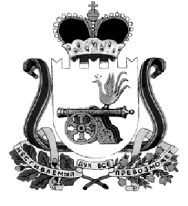 Кардымовский районный Совет депутатовР Е Ш Е Н И Еот 31.03.2022                                                 № Ре-00018На основании внесения изменений в Федеральный закон от 27.07.2010 года            № 190-ФЗ «О теплоснабжении» (в ред. от 30.12.2021 года), Кардымовский районный Совет депутатовР Е Ш И Л:1. Отменить решение Кардымовского районного Совета депутатов от 25.11.2021 года № Ре-00062 «Об утверждении Положения о муниципальном контроле за исполнением единой теплоснабжающей организацией обязательств по строительству, реконструкции и (или) модернизации объектов теплоснабжения в муниципальном образовании «Кардымовский район» Смоленской области».2. Настоящее решение опубликовать в газете «Знамя труда» - Кардымово».Об отмене решения Кардымовского районного Совета депутатов от  25.11.2021 года № Ре-00062Председатель Кардымовского районного Совета депутатов__________________   И.В. ГорбачевГлава муниципального образования «Кардымовский район» Смоленской области_________________   П.П. Никитенков